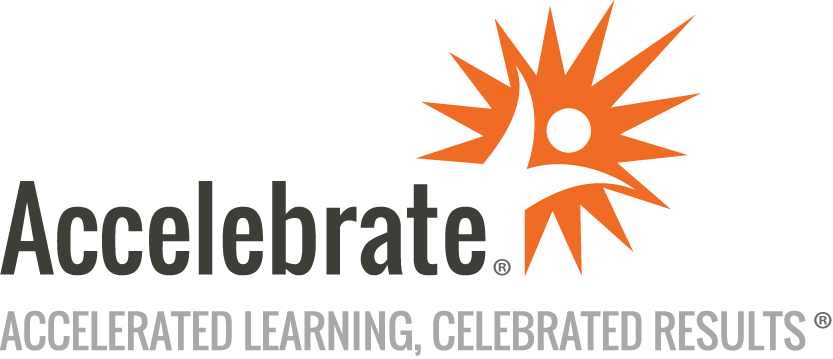 Building Streaming Data Analytics Solutions on AWSCourse Number: AWS-176
Duration: 1 dayOverviewThis Building Streaming Data Analytics Solutions on AWS training course teaches attendees how to use Amazon Kinesis and Amazon MSK to build streaming data analytics solutions on AWS. Participants learn how to select and deploy appropriate options to ingest, transform, store, and analyze data. Accelebrate is an AWS Training Partner (ATP) and this hands-on official AWS Classroom Training course is taught by an accredited Amazon Authorized Instructor (AAI).PrerequisitesOne year of experience managing data analytics solutions or streaming data is helpful but not requiredCompleted either Architecting on AWS or the self-paced course, Data Analytics FundamentalsCompleted Building Data Lakes on AWSWe suggest reviewing the Streaming Data Solutions on AWS whitepaper for those that need a refresher on streaming concepts.MaterialsAll AWS training students receive comprehensive courseware.Software Needed on Each Student PCA modern web browser and an Internet connection that allows connections by SSH or Remote Desktop (RDP) into AWS virtual machines.ObjectivesUnderstand the features and benefits of modern data architectureLearn how AWS streaming services fit into a modern data architectureDesign and implement a streaming data analytics solutionIdentify and apply appropriate techniques, such as compression, sharding, and partitioning, to optimize data storageSelect and deploy appropriate options to ingest, transform, and store real-time and near-real-time dataChoose the appropriate streams, clusters, topics, scaling approach, and network topology for a particular business use caseUnderstand how data storage and processing affect the analysis and visualization mechanisms needed to gain actionable business insightsSecure streaming data at rest and in transitMonitor analytics workloads to identify and remediate problemsSecure, monitor, and optimize Amazon Kinesis and Amazon MSKApply cost management best practicesOutlineIntroductionOverview of Data Analytics and the Data Pipeline Data analytics use casesUsing the data pipeline for analyticsUsing Streaming Services in the Data Analytics Pipeline The importance of streaming data analyticsThe streaming data analytics pipelineStreaming conceptsIntroduction to AWS Streaming Services Streaming data services in AWSAmazon Kinesis in analytics solutionsDemonstration: Explore Amazon Kinesis Data StreamsSetting up a streaming delivery pipeline with Amazon KinesisUsing Amazon Kinesis Data AnalyticsIntroduction to Amazon MSKOverview of Spark StreamingUsing Amazon Kinesis for Real-time Data Analytics Exploring Amazon Kinesis using a clickstream workloadCreating Kinesis data and delivery streamsUnderstanding producers and consumersBuilding stream producersBuilding stream consumersBuilding and deploying Flink applications in Kinesis Data AnalyticsExplore Zeppelin notebooks for Kinesis Data AnalyticsStreaming analytics with Amazon Kinesis DataAnalytics and Apache FlinkSecuring, Monitoring, and Optimizing Amazon Kinesis Optimize Amazon Kinesis to gain actionable business insightsSecurity and monitoring best practicesUsing Amazon MSK in Streaming Data Analytics Solutions Use cases for Amazon MSKCreating MSK clustersProvisioning an MSK ClusterIngesting data into Amazon MSKIntroduction to access control with Amazon MSKTransforming and processing in Amazon MSKSecuring, Monitoring, and Optimizing Amazon MSK Optimizing Amazon MSKDemonstration: Scaling up Amazon MSK storagePractice Lab: Amazon MSK streaming pipeline and application deploymentSecurity and monitoringMonitoring an MSK clusterDesigning Streaming Data Analytics Solutions Use case reviewDesigning a streaming data analytics workflowDeveloping Modern Data Architectures on AWSConclusion